Community Venue Planned for AltyAltrincham FC has announced plans to build a community hall at Moss Lane in a bid to inspire local people to get involved in sport.The venue will provide a home for local sports clubs and leisure groups including indoor bowls, martial arts, cricket, pilates and dance. Chairman Grahame Rowley said: “We were all inspired by London 2012 and as a club, we want to play a leading role in helping Altrincham people play sport – not just football!“It’s coming up to a year since the Games and we’ve been working hard to get this project off the ground. I’m delighted we’re now in a position to submit to planning and we’re hoping local people and businesses really get behind it.“The new low-rise facility will significantly improve what is currently a run-down section of the ground. The development includes improvements to the car park on Golf Road to make sure all traffic is accommodated for.The venue will house a bar for club use on match-days and also feature a museum to celebrate Alty’s famous giant-killing FA Cup exploits. The museum will also detail the town’s rich and colourful history. Altrincham FC recently established a non-profit trust, and as a result, the club can access funding from the Premier League and other organisations. The development is expected to cost up to £750,000, with the club looking to raise around £200,000 from a series of fund-raising activities and sponsorship support from local businesses.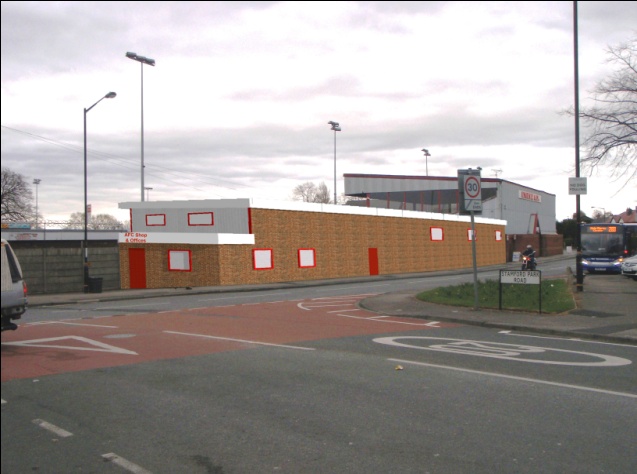 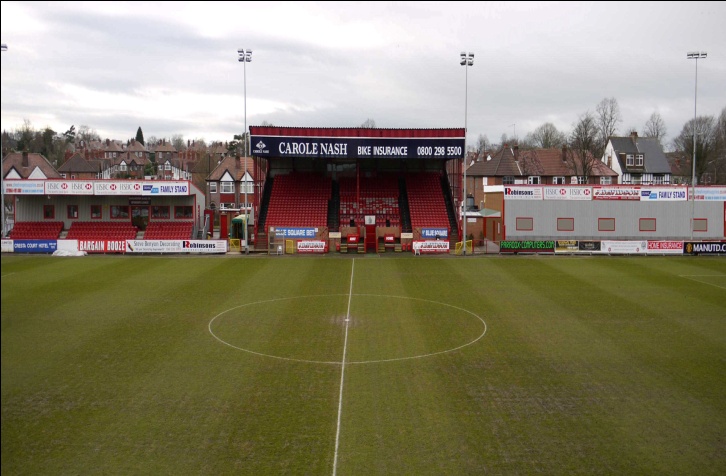 How Moss Lane will look after constructionTo help launch the Community Hall project, the club is planning a summer sport festival event to be held at Moss Lane. More details will be announced in due course.Notes:Altrincham FC has been based at Moss Lane for more than a centuryThe club runs a variety of community programmes and supports 37 junior football teamsThe Community Sports Hall will be used by young people, the elderly, and disabled groups The hall will be suitable for  many sports including minority sportsThe hall will be available for local sports clubs and schoolsThe hall will provide a facility for seminars, workshops, and local health/wellbeing groupsThe hall will be used by the club on Match-daysThe Sport Business CIC has been taken on by Altrincham FC to oversee fundraising and communications for the proposed developmentThe Sport Business is a Sale-based social enterprise (www.thesportbusiness.co.uk)For more details contact Dominic McGuinness: 0161 969 2242 / 07968 326541